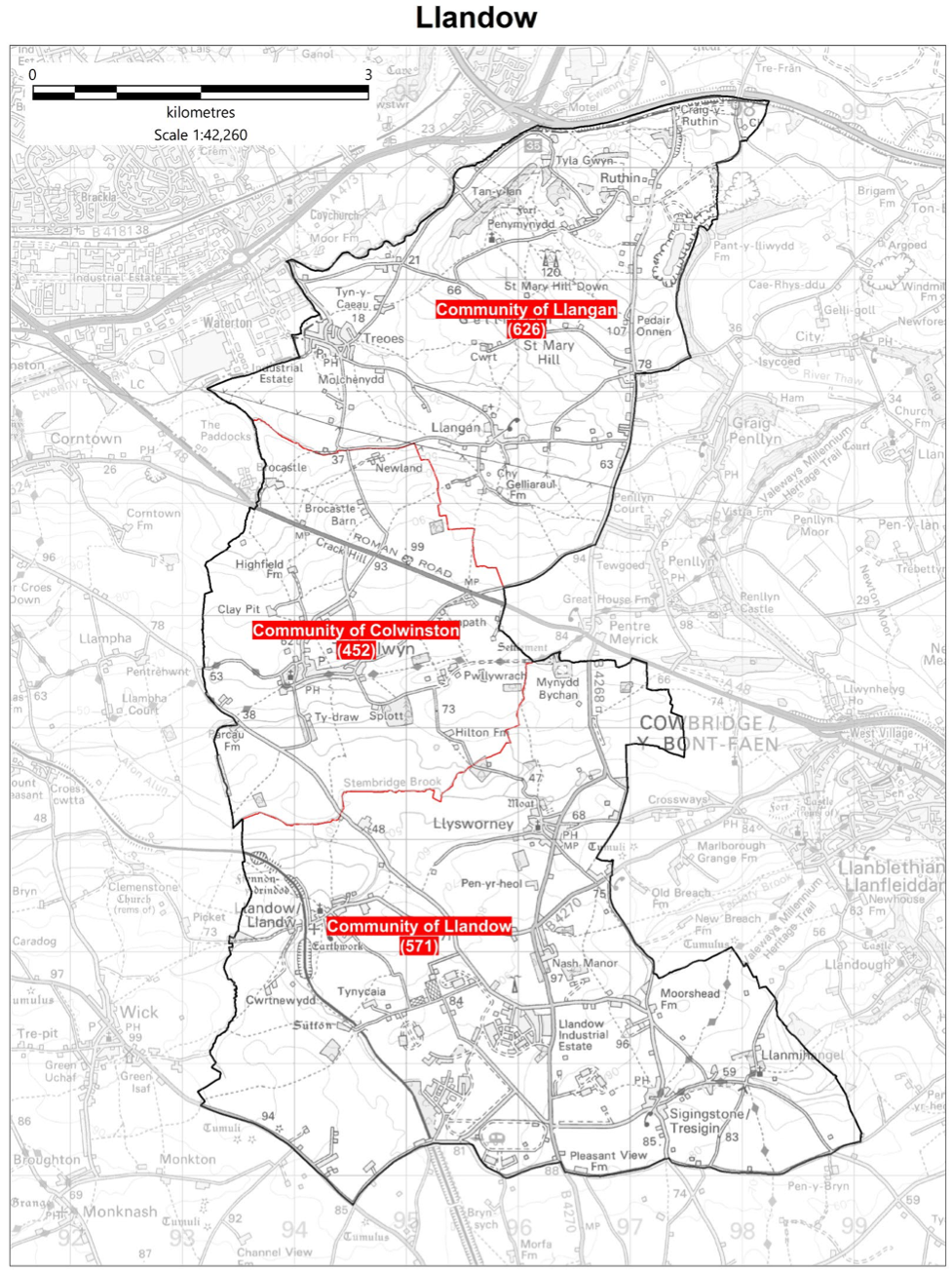 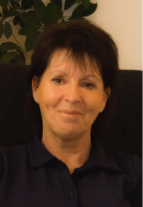 Date: January/February 2024- Report to the Community Councils (CC) in the Llandow Ward: Colwinston; Llandow, Llysworney, Sigingstone, Sutton and Llangan/Treoes and St Mary Hill. Vale of Glamorgan Full Council meeting date to April 2024 4th March 2024, 29th April 2024.Full Council meetings in January 2024 Full Council Meeting: 15th January 2024 – Hybrid meeting1.         Apologies for absence.2.         (a)       To hear the roll call of Members.            (b)       To receive declarations of interest and the nature of such interests under the Council’s Code of Conduct.(Note: Members seeking advice on this item are asked to contact the Monitoring Officer or Democratic Services at least 48 hours before the meeting.)3.         To consider the following proposal from the Executive in relation to the Council’s Policy Framework and Budget.Special meetingAs above 1 and 2.3.         To consider the following proposal from the Executive in relation to the Council’s Policy Framework and Budget.Cabinet meetings – January 2024Members of the CabinetCouncillor L. Burnett (Executive Leader and Cabinet Member for Performance and Resources) – Labour PartyCouncillor B.E. Brooks (Deputy Leader and Cabinet Member for Sustainable Places) – Labour PartyCouncillor R.M. Birch (Cabinet Member for Education, Arts and the Welsh Language) – Labour PartyCouncillor M.R. Wilson (Cabinet Member for Neighbourhood and Building Services) Labour PartyCouncillor M.R. Wilkinson (Cabinet Member for Public Sector Housing and Tenant Engagement) Labour PartyCouncillor E. Williams (Cabinet Member for Social Care and Health) Llantwit First PartyCouncillor S. Sivagnanam (Cabinet Member for Community Engagement, Equalities and Regulatory Services) Labour PartyCouncillor G. John (Cabinet Member for Leisure, Sport and Well-being) Llantwit First PartyCabinet meeting - Minutes of a Hybrid meeting held on 25th January, 2024. Present: Councillor L. Burnett (Chair); Councillors R.M. Birch, B.E. Brooks, G. John, S.D. Perkes, S. Sivagnanam, E. Williams and M.R. Wilson. Also Present: Councillors C.P. Franks and Dr. I.J. Johnson. C211 MINUTES – RESOLVED – T H A T the minutes of the meeting held on 11th January, 2024 be approved as a correct record. C212 DECLARATIONS OF INTEREST – No declarations of interest were received. C213 CORPORATE FRAUD ENFORCEMENT POLICY (REF) The reference from Governance and Audit Committee on 11th December, 2023 was presented. The Leader moved that the item be fully considered alongside Item 11 on the agenda which concerned the same matter, which was agreed. Having considered the reference alongside Item 11 on the agenda, it was subsequently RESOLVED – T H A T the item be fully considered alongside Item 11 on the agenda which concerned the same matter. Reason for decision
Having regard to the contents of the reference and discussions at the meeting. C214 DRAFT TRANSGENDER INCLUSION TOOLKIT AND GUIDANCE DOCUMENT FOR SCHOOLS AND OTHER SETTINGS (REF) The reference from Corporate Performance and Resources Scrutiny Committee on 17th January, 2024 was presented, having also previously been considered by the Learning and Culture Scrutiny Committee on 11th January, 2024 and discussed at the Corporate Parenting Panel meeting on 8th January, 2024. The report had gone out for comments and consultation last spring and those findings reported to Scrutiny Committees. The time taken to consult had shown the importance of the consultation period as changes were then made because of received responses from varied sources. The Cabinet Member proposed that the revised Vale of Glamorgan Council’s Transgender Inclusion Toolkit and Guidance Document for Schools and Other Settings, including the proposed amendments within Recommendation (2) from Corporate Performance and Resources Scrutiny Committee be endorsed, namely: That a list or table outlining the changes between the previous and new toolkits (appendices A and B of the original report) be included with the latest version. The need to place greater emphasis on the toolkit as being a guide rather than a teaching or pupil resource. Consideration to be given for future consultations on the toolkit for various religious groups to be engaged with this process and to encourage further responses from both adults and children. The Leader was happy to second the proposal and Cabinet thanked the Officers concerned for their work in producing and amending the Toolkit. Councillor Williams said that there had been discussion at Corporate Performance and Resources Scrutiny Committee concerning some of the responses that had been received that had not been made public but had been made available to Members who wanted to see them. He also looked forward to seeing what documentation and support would follow from Welsh Government on the matter. Having considered the reference, it was subsequently RESOLVED – (1) T H A T the revised Vale of Glamorgan Council’s Transgender Inclusion Toolkit and Guidance Document for Schools and Other Settings, including the proposed amendments within Recommendation (2) from Corporate Performance and Resources Scrutiny Committee be endorsed, namely: That a list or table outlining the changes between the previous and new toolkits (appendices A and B of the original report) be included with the latest version.
The need to place greater emphasis on the toolkit as being a guide rather than a teaching or pupil resource. Consideration to be given for future consultations on the toolkit for various religious groups to be engaged with this process and to encourage further responses from both adults and children. (2) Toolkit. Reasons for decisions (1-2) Having regard to the contents of the reference and discussions at the meeting. C215 GLAMORGAN HERITAGE COAST ADVISORY GROUP – The minutes of the Glamorgan Heritage Coast Advisory Group held on 13th October, 2023 were presented. Items discussed at the meeting included updates concerning the Glamorgan Heritage Coast, public rights of way work, matters raised by Bridgend Borough Council and a coastal funding update. RESOLVED – T H A T the minutes of the Glamorgan Heritage Coast Advisory Group held on 13th October, 2023 be noted. Reason for decision In noting the minutes. TRIM – Cabinet 2024 January 25 Minutes (MS) T H A T Officers be thanked for their work in producing and amending the C216 CORPORATE PARENTING PANEL – The minutes of the Corporate Parenting Panel held on 13th November, 2023 were presented. Councillor Williams who Chaired the Panel referred to the presentation given to the Panel concerning the Youth Justice and Early Support Service and some excellent case studies that were discussed by Panel Members. It was noted that Officers from across a number of Directorates were involved and worked productively in partnership to provided better life chances for young people. RESOLVED – T H A T the minutes of the Corporate Parenting Panel held on 13th November, 2023 be noted. Reason for decision In noting the minutes. C217 SHARED REGULATORY SERVICES – The minutes of the Shared Regulatory Services held on 13th December, 2023 were presented. Items discussed at the meeting included a Shared Regulatory Services (SRS) Overview and Update report, Fees and Charges for 2024/25 and budget savings that would be further discussed at a Special Meeting of the SRS Joint Committee on 31st January, 2024. RESOLVED – T H A T the minutes of the Shared Regulatory Services held on 13th December, 2023 be noted. Reason for decision In noting the minutes. C218 USE OF THE CHIEF EXECUTIVE’S EMERGENCY POWERS (EL/PR) (SCRUTINY – ALL) – The Leader presented the report, the purpose of which was to notify Cabinet of the exercising of Emergency Powers by the Chief Executive since the last report on 30th November, 2023. This was a matter for Executive decision. Cabinet, having considered the report and all the issues and implications contained therein RESOLVED – T H A T the use of the Chief Executive's Emergency Powers be noted. Reason for decision To inform Cabinet. C219 LEVELLING UP AND LONG-TERM PLAN FOR TOWN UPDATE REPORT (EL/PR) (SCRUTINY – ENVIRONMENT AND REGENERATION) – The Leader presented the report, the purpose of which was to inform Cabinet of the recent awards of UK Government administered funds and initiatives to support local economic growth, regarding Long-Term Plan for Towns and Levelling Up Funding; as well as to seek Cabinet authority to take the necessary next steps to progress delivery of the funding. The Leader said that the funding associated with the proposals would not be available until next autumn, so the report at this stage was setting the stage to take matters forward in preparation for when funding was received, and that Members would be updated as matters progressed. The Deputy Leader looked forward to the development of the proposals. This was a matter for Executive decision. Cabinet, having considered the report and all the issues and implications contained therein RESOLVED – (1) T H A T the update and recent developments in respect of the three separate UK Government administered funds which had been awarded to Vale of Glamorgan Council be noted, including the methodology of each fund being administered by the UK Government, the relationships between each of those and the progress required towards the delivery of the Long-Term Plan for Towns and the associated governance procedures. (2) T H A T the actions required to be taken to progress the delivery of the Long-Term Plan for Towns and to develop the associated governance procedures be noted. (3) T H A T delegated authority be granted to the Director of Place (in consultation with the Executive Leader and Cabinet Member for Performance and Resources, Chief Executive, Head of Finance/Section 151 Officer and the Monitoring Officer/Head of Legal and Democratic Services) to take all necessary actions to develop the Council’s initial response to the UK Government’s award of the Long Term Plan for Towns on behalf of the Vale of Glamorgan Council by bringing local partners together to establish a Town Board and to start the process of setting out along term vision based on local priorities in order to create a Long Term Plan for Barry. (4) T H A T further to recommendation 2, a further report be brought to Cabinet to provide further details of the development of the Town Board and proposals to allow effective scrutiny and challenge to the work of the Town Board alongside progress on the ‘Barry Making waves / Y Barri Creu Tonnau’ project. (5) T H A T the proposed changes to the ‘Barry Making Waves’ Y Barri Creu Tonnau’ Levelling Up Fund (Round 3) project be agreed. (6) T H A T further to recommendation 5, authority be delegated to the Director of Place (in consultation with the Executive Leader and Cabinet Member for Performance and Resources, Chief Executive, Head of Finance/Section 151 Officer and the Monitoring Officer/Head of Legal and Democratic Services) to prepare (including commissioning external support where necessary) a revised masterplan and associated funding package and to agree any project changes, including; changes to project outputs; spend profiles; outcomes, any other activity to ensure the delivery of the Levelling Up Fund (Round 3) project Barry Making Waves - Y Barri Creu Tonnau on behalf of the Vale of Glamorgan Council and its partners. (7) T H A T further to recommendation 6, authority be delegated to the Director of Place (in consultation with the Executive Leader and Cabinet Member for Performance and Resources, Chief Executive, Head of Finance/Section 151 Officer and the Monitoring Officer/Head of Legal and Democratic Services) to negotiate and agree terms with relevant landowners, partner organisations and contractors to ensure the delivery of the LUFR3 project in compliance with the terms and conditions of the funding subject to the required procurement, commissioning and contractual arrangements, through to completion, pursuant to the development and delivery of the Barry Making Waves’ Y Barri Creu Tonnau’ Levelling Up Fund (Round 3) project. (8) T H A T further to recommendations 4 and 5, authority be delegated to the Director of Place (in consultation with the Executive Leader and Cabinet Member for Performance and Resources, Chief Executive, Head of Finance/Section 151 Officer and the Monitoring Officer/Head of Legal and Democratic Services) for the capital funding associated with those grants to be added into the Capital Programme and also for any further necessary additions, deletions or transfers to be made to the schemes as they progress. (9) T H A T the formal response by the UK Government to the amended Levelling Up Fund (Round 3) award, be reported back to Cabinet in due course together with detailed budget management and governance arrangements relating to the delivery of the project. Reasons for decisions (1) To apprise Cabinet of the current position regarding the various recent funding announcements from UK Government and the progress being made to meet the requirements necessary to access the funding provided by the LTPT. (2) To note the actions required to be taken to progress the delivery and to meet the requirements necessary to access the funding provided by the LTPT. (3) To establish the necessary governance arrangements to ensure the delivery of the LTPT, in line with the requirements of the funding scheme. (4) To apprise Cabinet of progress and to ensure effective challenge and scrutiny of the projects. (5) To seek authority to agree the proposed changes to the original LUFR3 bid (round June 2022) to ensure the scheme could be delivered within the round 3 funding awarded. (6) To allow the project delivery plan and schedule to be prepared and to ensure the scheme was delivered within the funding window currently identified (end March 2026). (7) To obtain authority to negotiate and agree terms with relevant landowners, partner organisations, consultants and contractors to ensure the delivery of the LUFR3 (Round 3) project. (8) To ensure the proper financial management of the projects which were delivered through the awards. (9) To report back to Cabinet on the UK Government agreement to the proposed changes to the delivery of the Levelling Up Fund (Round 3) award and any advice received from the funding body. C220 CORPORATE FRAUD ENFORCEMENT POLICY (EL/PR) (SCRUTINY – CORPORATE PERFORMANCE AND RESOURCES) – The Leader presented the report along with the reference from Governance and Audit Committee listed under Item 4 on the agenda, the purpose of which was to provide Cabinet with the Council’s draft Corporate Fraud Enforcement Policy (“the Policy”) following comments from the Governance and Audit Committee for consideration and approval. Governance and Audit Committee had considered the report and proposed that Section 4 of the draft Corporate Fraud Enforcement Policy relating to investigations be amended to include commentary that investigations should be carried out or led by Officers with the appropriate training and/or experience, which was agreed. This was a matter for Executive decision. Cabinet, having considered the report, the reference and all the issues and implications contained therein RESOLVED – (1) T H A T Section 4 of the draft Corporate Fraud Enforcement Policy relating to investigations be amended to include commentary that investigations should be carried out or led by Officers with the appropriate training and/or experience, which was agreed. (2) T H A T the Corporate Fraud Enforcement Policy attached at Appendix A to the report be approved, subject to the revisions described in Resolution (1). (3) T H A T the report be referred to Full Council to amend the Officer Delegations in the Constitution in accordance with paragraph 2.4 and 2.8. Reasons for decisions (1) Having regard to the contents of the reference and discussions at the meeting. (2) To ensure that the Council’s sanction decision making process was stringent, robust, transparent, and properly considers the public interest. (3) To update the Officer Delegation Scheme and relevant provisions within the current Constitution to reflect the above changes. C221 DISPOSAL OF FREEHOLD INTEREST IN 119 BROAD STREET, BARRY (EL/PR) (SCRUTINY – CORPORATE PERFORMANCE AND RESOURCES) – The Leader presented the report, the purpose of which was to seek Cabinet approval to dispose of the freehold interest in 119 Broad Street, Barry to Cardiff and Vale Citizens Advice Bureau. The Leader said that the work undertaken by the Cardiff and Vale Citizens Advice Bureau (CAB) had been fundamental to our ability to support for residents of the Vale of Glamorgan. There was very strong partnership working in place between the Council and the CAB and the property was surplus to the Council’s requirements and recommended for disposal. This was a matter for Executive decision. Cabinet, having considered the report and all the issues and implications contained therein RESOLVED – (1) T H A T the freehold interest in 119 Broad Street, Barry be declared surplus to the Council's requirements and disposed of to the Council’s tenants Cardiff and Vale Citizens Advice Bureau Limited. (2) T H A T delegated authority be granted to the Head of Finance/S151 Officer to agree terms and conditions for the disposal of the freehold interest in the property as shown edged red on the plan at Appendix A by the most appropriate means in consultation with the Monitoring Officer / Head of Legal & Democratic Services subject to the disposal being at market valuation. (3) T H A T the Monitoring Officer / Head of Legal & Democratic Services be authorised to prepare, complete and execute all appropriate legal documentation required to dispose of the freehold interest in the property at the appropriate time. Reasons for decisions (1) To declare the site surplus to requirements as the property was no longer required for accommodation purposes. (2) To ensure that the Council obtained best consideration for the property in accordance with its statutory and fiduciary obligations. (3) To legally formalise the disposal of the property to obtain a capital receipt which would be used for to contribute to asset renewal on the Council’s remaining building assets. C222 ACQUISITION OF RESIDENTIAL PROPERTIES IN THE VALE OF GLAMORGAN (SCH) (SCRUTINY – HEALTHY LIVING AND SOCIAL CARE) – The Cabinet Member presented the report, the purpose of which was to seek Cabinet approval to acquire up to three residential properties in the Vale of Glamorgan for use by the Social Services Directorate. Full considerations were detailed in a Part II report later on the agenda and Cabinet was requested to consider the reports in conjunction. This was a matter for Executive decision. Cabinet, having considered the report and all the issues and implications contained therein RESOLVED – (1) T H A T the contents of the report be noted and considered in connection with the Part II report later on the meeting agenda. (2) T H A T use of the urgency procedure as set out at Section 15.14 of the Council’s Constitution be agreed in respect of recommendations contained within the Part II report. Reasons for decisions To allow the Part I and Part II reports to be considered together. To ensure that the Council could deliver the scheme. (1) (2) C223 (PART I) – MATTER WHICH THE CHAIRMAN HAS DECIDED WAS URGENT RESOLVED – T H A T the following matter which the Chair had decided was urgent for the reason given beneath the minute heading be considered. C224 VALE OF GLAMORGAN ENTERPRISE CENTRE (DL/SP) (SCRUTINY – CORPORATE PERFORMANCE AND RESOURCES) ––
(Urgent by reason of the need to ensure that the chosen strategic option could be enacted within the expected timescales.) The Deputy Leader presented the report, the purpose of which was to consider strategic options for the Vale of Glamorgan Enterprise Centre and to obtain authority for a way forward. The key issues as described in paragraphs 2.2 to 2.6 of the report showed the significant investment required for the Centre to reach a lettable standard. Full considerations were detailed in a Part II report later on the agenda and Cabinet was requested to consider the reports in conjunction. This was a matter for Executive decision. Cabinet, having considered the report and all the issues and implications contained therein RESOLVED – (1)  T H A T the Strategic Options for the Vale Enterprise Centre be noted. (2)  T H A T the contents of the report be noted and considered in connection with the Part II report on the agenda. (3) T H A T the use of the urgent decision procedure as set out in Section 15.14 of the Council’s Constitution be agreed in respect of recommendations contained within the Part II report. Reasons for decisions
(1) To inform the decision of Cabinet. (2)  To allow the Part I and Part II reports to be considered together. (3)  To ensure that the chosen strategic option could be enacted within the expected timescales. C225 EXCLUSION OF PRESS AND PUBLIC – RESOLVED – T H A T under Section 100A(4) of the Local Government Act 1972, the press and public be excluded from the meeting for the following item of business on the grounds that it involves the likely disclosure of exempt information as defined in Part 4 of Schedule 12A (as amended) of the Act, the relevant paragraphs of the Schedule being referred to in brackets after the minute heading. C226 ACQUISITION OF RESIDENTIAL PROPERTIES IN THE VALE OF GLAMORGAN (SCH) (SCRUTINY – HEALTHY LIVING AND SOCIAL CARE) – (EXEMPT INFORMATION – PARAGRAPHS 12, 13 AND 14) – The Cabinet Member presented the report, the purpose of which was to seek Cabinet approval to acquire up to three residential properties in the Vale of Glamorgan for use by the Social Services Directorate. The Vale of Glamorgan Council’s Market Stability Report (MSR) October 2023 to March 2027 identified the need for additional residential properties within the Vale of Glamorgan. Supported accommodation within the Vale of Glamorgan was at capacity and additional provision was required. The Council would seek external funding through Welsh Government’s Housing with Care Fund, to purchase and renovate the three properties to an appropriate standard. This was a matter for Executive decision. Cabinet, having considered the report and all the issues and implications contained therein RESOLVED – (1) T H A T the acquisition of up to three residential properties for the purpose of housing Unaccompanied Asylum-Seeking Children (UASC) in the Vale of Glamorgan be approved. (2) T H A T delegated authority be granted to the Director of Social Services to instruct the Council’s Estates Team and Project Management Unit to undertake a detailed property search and to enter negotiations to acquire properties deemed appropriate to meet the service area’s needs (subject to funding). (3) T H A T delegated authority be granted to the Director of Social Services to instruct the Council’s Estates Team and Project Management Unit to oversee the delivery of the project, including acquisition of the properties and any renovation/upgrade works required to the property to bring it up to standard, subject to funding. (4) T H A T delegated authority be granted to the Director of Social Services to instruct the Estates Team and Project Management Unit to procure and appoint a design team and other consultants as may be required to achieve project delivery, subject to funding. (5) T H A T delegated authority be granted to the Director of Social Services to submit a planning application(s) for the project by virtue of either Regulation 3 or Regulation 4 of The Town and Country Planning General Regulations 1992 (As Amended) if required, and any other necessary statutory applications (for example, building regulations). (6) T H A T delegated authority be granted to the Director of Social Services to submit and accept grant applications to secure funding towards the cost of the project. (7) T H A T delegated authority be granted for the Head of Legal and Democratic Services/S151 Officer to prepare, execute, and complete all legal documentation required to acquire the properties, and procure and facilitate the delivery of the project. (8) T H A T delegated authority be granted for the Director of Social Services and the Head of Finance/S151 Officer to agree the budget for this project, including the acceptance of any external grants, and to make any subsequent amendments necessary to the Capital Programme. Reasons for decisions
(1) To obtain endorsement from Cabinet for the project. (2&3) To obtain authority to purchase the freehold interest of up to three properties, and to enable the properties to be brought up to appropriate standards. (4) To obtain authority to procure and appoint the design team and other consultants as may be required for the project. To obtain authority to submit planning application(s) for the project.
To obtain authority to submit and accept grant applications for the project.
To obtain authority for the Head of Legal and Democratic Services to prepare, (7)
execute and complete all legal documentation required to facilitate the delivery of the project. (8) To ensure that the capital finances and grants were appropriately monitored and reported. C227 MATTER WHICH THE CHAIRMAN HAS DECIDED WAS URGENT (PART II) – RESOLVED – T H A T the following matter which the Chair had decided was urgent for the reason given beneath the minute heading be considered. C228 VALE OF GLAMORGAN ENTERPRISE CENTRE (DL/SP) (SCRUTINY – CORPORATE PERFORMANCE AND RESOURCES) ––
(Urgent by reason of the need to ensure that the chosen strategic option could be enacted within the expected timescales.) The Deputy Leader presented the report, the purpose of which was to consider strategic options for the Vale of Glamorgan Enterprise Centre and to obtain authority for a way forward. Work had taken place to work closely with the tenants to find suitable alternative premises and storage which had been successful. This was a matter for Executive decision. Cabinet, having considered the report and all the issues and implications contained therein RESOLVED – (1)  T H A T the Strategic Options for the Vale Enterprise Centre be noted. (2)  T H A T the contents of the report be noted and considered in connection with the Part I report on the agenda. (3) T H A T the use of the urgent decision procedure as set out in Section 15.14 of the Council’s Constitution be agreed in respect of recommendations contained within the Part II report. (4) T H A T following consideration of the Strategic Options, the Director of Place in consultation with the Head of Finance s151 Officer, Monitoring Officer/ Head of Legal and Democratic Services be authorised to proceed with option 1 of the report to agree terms and conditions for the surrender of the Council’s lease for the Vale Enterprise Centre in consultation with the Deputy Leader and Cabinet Member for Sustainable Places. (5) T H A T delegated authority be granted to the Monitoring Officer/ Head of Legal and Democratic Services to draft, complete and execute any legal documents required to support the surrender of the lease. Reasons for decisions
(1) To inform the decision of Cabinet. (2)  To allow the Part I and Part II reports to be considered together. (3)  To ensure that the chosen strategic option could be enacted within the expected timescales. (4)  To enable the surrender of the ground lease for the Vale Enterprise Centre. (5)  To enable the terms and associated costs of the surrender of the ground lease to be agreed. Minutes of a Hybrid meeting held on 18th January, 2024. Present: Councillor L. Burnett (Chair); Councillors R.M. Birch, B.E. Brooks, G. John, S. Sivagnanam, E. Williams and M.R. Wilson. Also Present: Councillor Dr. I.J. Johnson C203 ANNOUNCEMENT – The Leader welcomed all parties to the meeting of the Vale of Glamorgan Cabinet. Members and Officers were reminded that the meeting was being livestreamed, recorded and would be uploaded to the Vale of Glamorgan Council’s website as soon as practicable after the meeting. She asked if all participants to ensure that if participating in person in the Chamber that their microphone not be activated and for remote attendees to ‘mute’ themselves when not speaking to avoid any background noise or feedback when other participants were speaking, and if a participant wished to speak if they could activate their respective request to speak function or use the ‘raise hand’ function if attending remotely. Members were asked to ensure that all debate be raised verbally and not via the ‘chat’ function for the sake of the recording. The ‘chat’ function could be used to highlight any technical issues and/or to get the attention of the Chair or Democratic Services Officers. C204 APOLOGY FOR ABSENCE This was received from Councillor S.D. Perkes. C205 DECLARATIONS OF INTEREST – No declarations of interest were received. TRIM – Cabinet 2024 January 18 Minutes (MS) C206 INITIAL BUDGET 2024/25 AND MEDIUM TERM FINANCIAL PLAN 2024/25 TO 2028/29 PROPOSALS FOR CONSULTATION (EL/PR) (SCRUTINY – ALL) – The Leader presented the report, the purpose of which was to put forward the Council’s budget proposals for consultation with residents, other stakeholders and the Council’s Scrutiny Committees. Paragraph 1.2 listed the underlying principles which were unchanged and underpinned the budget proposals described in the report. Focus remained on supporting social care and education to support the most vulnerable residents in the Vale of Glamorgan. Fees and Charges would continue to be subsidised where matters aligned with corporate objectives but in terms of non-statutory services, full cost recovery would be sought. It was important that there was collective responsibility to managing the finances, and that those finances be accessible and transparent. Despite the overall challenging economic conditions there had been significant wage growth which was a challenge for a large employer. Although Welsh Government had given more to Local Government than was received, it was still a real terms reduction in expenditure compared to inflation. The Table on Page 6 of the report described the net expenditure for 2023/24 which showed that almost three quarters of the Council’s budget was spent on Schools and Social Care, therefore any proposed cost savings when discussing the budget had to come from the remaining twenty five percent if education and social care were to be protected. The Table on Paragraph 2.24 of the report listed the Tactical and Transformational Themes, many of which looked to address smarter ways of delivery to best effect for residents of the Vale of Glamorgan Council, including better and more effective use of Council properties and its workforce. Paragraph 2.29 of the report referred to the potential reduction of £0.470M to support non-commercial bus routes which was considered unacceptable as vital services for residents of the Vale of Glamorgan, and had an impact on the proposed level of Council Tax being consulted on with retention of the support provided on non-commercial routes contributing to 0.5% of the proposed 6.7% increase and the Leader looked forward to the debate on that matter with Scrutiny Committees. Table 2.62 of the report illustrated the Summary of Reserves over the next 5 years, showing that they were projected to reduce by £14m over that period, going down £8m over the current year. The timetable and key dates for the consultation and decisions concerning the budget were set out in paragraph 2.70 of the report with final determination at Full Council on 6th March, 2024 and it was hoped that in the intervening period that people would take the opportunity to have full input into the report. Councillor Brooks emphasised the importance of funding for supported bus services that supported many residents in the Vale of Glamorgan. The Council faced some difficult budgetary choices when looking to maintain services after ten years of savings through austerity and the decision was taken to propose that £470k would be put forward by the Council along with associated Welsh Government support to maintain those vital services. The proposed ring-fenced half a percent rise to Council Tax would ensure the continuation and the Councils commitment to those supported bus services. Officers continued to work to secure the necessary funding to keep bus services operating across the Vale of Glamorgan. The Leader expressed her thanks to the Transport Team as negotiations continued with Welsh Government. Councillor Wilson emphasised that the Council had received 3.1% from Welsh Government, however the UK Government only sent Welsh Government a 2.1% increase. The budgetary process was long and difficult and took months of negotiation. Table 1.12 of the report showed that Waste and Recycling only made up 3% of the total budget for 2023/24, with Highways making up only 2%, however all aspects of the budget had to be addressed to address savings potential whilst protecting education and social services. Councillor Wilson also thanked Officers in his Portfolio and across the Council for their work as part of the budget negotiations as it had not been an easy task. Councillor John agreed that the budget proposals had been a huge challenge this year and had not faced a challenge like it in his 25 years of being a Councillor. He gave credit to the Finance Team, and all concerned, who had been part of budget discussions for 6 months to arrive at the proposals. He was pleased that supported bus services would be protected as they were a vital link for residents in the rural Vale of Glamorgan. He emphasised that the coming year would be difficult, and that the Council would be there to help. The financial situation affected the whole of Wales and some Councils were looking at much higher proposed Council Tax increases, but it would be interesting to see the responses to the consultation. The Leader agreed that she looked forward to seeing the results of the consultation and the discussions to come in order to achieve a balanced budget as was the Council’s legal requirement. This was a matter for Executive decision. Cabinet, having considered the report and all the issues and implications contained therein RESOLVED – (1) T H A T the Council’s updated financial position as set out in the report be noted. (2) T H A T the revised funding and spend assumptions, along with the draft saving proposals be approved and the report and appendices referred to Scrutiny Committees for their consideration and debate, with all Committee views being referred for scrutiny at the Corporate Performance and Resources Scrutiny Committee and for a composite response to be developed and referred back to a Special Cabinet on 29th February, 2024. (3) T H A T the savings proposals as described in the body of the report and appendix be approved to be published for consultation with Vale of Glamorgan residents and other groups impacted by the Council’s budget as described in the body of the report. (4) T H A T the underlying level of financial pressures not included in the proposals, most notably fully funding pay awards and meeting the demands of providers in their annual uplifts be noted. (5) T H A T the use of the urgency procedure as set out at section 15.14 of the Council's constitution be agreed to refer the report to as described in Resolution (2) for consideration as soon as possible. Reasons for decisions (1) It was important for Cabinet to be regularly appraised of the Council’s medium term financial position. (2) Scrutiny was an essential part of the budget setting process and it was important that the funding and savings assumptions were validated and the savings proposals were realistic and deliverable and would not have any unintended impacts. (3)  To ensure the savings proposals were consulted upon widely. (4)  To ensure Cabinet was aware that work was in place to manage and mitigate those pressures but do nevertheless represent significant financial risk. (5) To ensure that the Initial Budget 2024/25 and Medium Term Financial Plan 2024/25 to 2028/29 Proposals for Consultation report could be presented to a Special Cabinet on 29th February, 2024 for consideration and approval. C207 DRAFT CAPITAL PROGRAMME PROPOSALS 2024/25 TO 2028/29 (EL/PR) (SCRUTINY – ALL) – The Leader presented the report, the purpose of which was to gain approval for the Draft Capital Programme Proposals for 2024/25 to 2028/29 so that they may be submitted to Scrutiny Committees for consultation, prior to the final Capital Proposals being presented to Members in February 2024. The Leader said it was vital to balance what the Council wanted to achieve in terms of capital as if there were to be borrowing costs of £709k a year, that would mean an extra 1% on Council Tax every year to pay for those costs. Scrutiny would be asked to review the draft capital programme and make any comments to Cabinet by 29th February, 2024, with a community consultation ending in mid-February, the final settlement announced from Welsh Government in late February/early March and the final proposals would be considered by Council at a meeting to be held on 6th March, 2024 to enable the Council Tax to be set by 11th March, 2024. This was a matter for Executive decision. Cabinet, having considered the report and all the issues and implications contained therein RESOLVED – (1) T H A T the draft Capital Programme for 2024/25 to 2028/29 be submitted for consultation with all of the Scrutiny Committees. (2) T H A T any recommendations of Scrutiny Committees are passed to Corporate Performance and Resources Scrutiny Committee as the lead Scrutiny Committee in order for their views to be forwarded to Cabinet. (3) T H A T subject to recommendations 1 and 2 the increase in budget and reprofiling of Band B Iolo Morgannwg as set out in Table 12 of the report be approved. (4) T H A T subject to recommendations 1 and 2 the reprofiling of the Housing Improvement Programme in line with the Housing Business Plan as set out in Table 16 of the report be approved. (5) T H A T the use of the urgency procedure as set out at section 15.14 of the Council's constitution be agreed to refer the report to as described in Resolution (2) for consideration as soon as possible. Reasons for decisions (1) In order to consult Members on the Capital Programme for 2024/25 to 2028/29. (2) In order that Cabinet be informed of the comments of Scrutiny Committees before making a proposal on the Capital Programme. (3) To reflect the work programme for the Sustainable Communities for Learning Programme. (4)  To reflect the Housing Business Plan. (5)  To ensure that the Draft Capital Programme Proposals 2024/25 to 2028/29 report could be presented to a Special Cabinet on 29th February, 2024 for consideration and approval. C208 RESHAPING - A FUTURE TRANSFORMATION PROGRAMME FOR THE COUNCIL (EL/PR) (SCRUTINY – CORPORATE PERFORMANCE AND RESOURCES) – The Leader presented the report, the purpose of which was to seek Cabinet approval for the next phase of the Council’s transformational change programme, Reshaping. The Council had been dealing with challenging budgets since 2010 and launched the original Reshaping programme in 2015. The establishment of five community libraries had been a success and had delivered for the community with peripatetic support from the Council and Council staff had worked in new ways to deliver services and been able to save Penarth Pier Pavilion and created sustainability regarding the new Bellevue Community Centre. Working in partnerships had allowed the Council to mitigate to some extent the £59m in savings from 2010/11 to 2021 through austerity. Councillor Wilson was delighted that the report would be shared with many stakeholders as per Recommendation (3) of the report as it was important to hear from all those partners and the community who work with the Council to deliver services and reshape them for the benefit of the community. The Leader referred to the Target Operating Model as described in Paragraph 2.2 of the report which would ask what type of organisation the Council wanted to be in terms or processes, people, structure, and governance and would link to the Corporate Plan. Strengthening Communities referred to how the Council could strengthen and enable communities to support themselves, as so many had done during the pandemic. Digital Innovation would look at how to free up resources for those who required additional help and the gathering of data would enable decisions to be taken on what was happening in the community. An area of focus within Economic Resilience of communities would be via the Council’s response to the UK Government’s Levelling Up and Transforming Towns Funding and what impact that would have for the Vale of Glamorgan once funding was made available. Councillor Brooks said that Reshaping had been new to all Councils and had slowly evolved and changed over the years, with community hubs such as the community libraries and the Warm Welcome Scheme developing and becoming an integral part of each community. Many of those schemes dealt with issues such as social isolation which was important post-pandemic as it impacted on people’s health and finances and those schemes were there to offer support. Councillor John said there were several Reshaping schemes coming through the system, but it was important to remember that it was not always possible where issues such as public access to land existed for total control to be given over to a community interest but that the Council would work in partnership where possible. This was a matter for Executive decision. Cabinet, having considered the report and all the issues and implications contained therein RESOLVED – (1)  T H A T the content of the report be noted. (2)  T H A T the proposals for developing the next phase of the Council’s transformational change programme, Reshaping, as set out in the report be approved. (3) T H A T the report be referred to Corporate Performance and Resources Scrutiny Committee, Joint Consultative Forum, Voluntary Sector Joint Liaison Committee, Community Liaison Committee, the Public Services Board, the Regional Partnership Board, the Council’s diversity networks and the Equalities Consultative Forum for their consideration and that any views are shared with the Chief Executive and reported to Cabinet in due course. (4) T H A T Cabinet receives further updates on the Reshaping Programme as it develops in parallel with the Council’s work on the new Corporate Plan and Medium- Term Financial Strategy. Reasons for decisions (1)  To apprise Cabinet of the work underway to transform the Council. (2)  To enable the Reshaping programme to be developed further. (3)  To seek the views of a wide range of stakeholders in the development of the programme. (4) To enable Cabinet to receive further updates in due course and that the work on the transformational change programme be delivered in parallel with the development of the new Corporate Plan and supported the effective delivery of the Medium-Term Financial Strategy. C209 UPDATE REPORT: RECYCLING AND WASTE MANAGEMENT SERVICE CHANGES 2023/24 (NBS) (SCRUTINY – ENVIRONMENT AND REGENERATION) – The Cabinet Member presented the report, the purpose of which was to seek approval to set the green waste subscription services charges for 2024/25 and to report on the performance of service changes introduced, July 2023. Discussion took place regarding the green waste service which had been introduced which represented comparable full year savings of £473,904 which nearly met the £500k target and was notable as the year had seen challenges such as the cost of living crisis and issues with driver availability. Councillor Wilson encouraged residents who were looking to sign up to the scheme again for 2024/25 to do so as soon as possible in order to take full advantage of the service from March to November 2024 and November 2024 to March 2025. It was proposed that the charges remained at the same level for 2024/25 as the previous year, but the cost reflected the service over the year. In 2022/23 the Authority’s recycling performance had dropped from 70.2% to 67.8%, however for 2023/24 that rate was up to 70.25% and Councillor Wilson thanked the residents of the Vale of Glamorgan for using the green waste service. Councillor Wilson reminded Cabinet colleagues that the green waste service was a non- statutory service but was provided for the convenience for the residents of the Vale of Glamorgan. The report also referred changes in collections for flats where many collections were still fortnightly and there was a proposed change to three-weekly along-side other collections for consistency. Councillor Wilson referred to the availability and use of quad bags for flats which would help residents with limited space to recycle more and were free to collect from libraries or apply for them online. He also encouraged residents to be aware of what could be recycled and encouraged people to clean and recycle as much as possible. Some of the new developments for recycling included the kerbside collection of batteries, including the potential to recycle vapes later in the year. Table 3 of the report showed that 30 tonnes of material over the last year would now be recycled in future. Councillor Wilson also drew residents’ attention to initiatives such as the Barry Reuse Shop and the HWRC at Llandow which were important resources. Road surface improvements were also progressing at Llandow to make the facility more accessible, and Officers were progressing with work on a lease for that site. Councillor Wilson also referred to paragraphs 2.47 to 2.65 which detailed some of the Welsh Government initiatives that would work to encourage the public and businesses to be more aware and recycle more where possible. He encouraged businesses who may want advice to meet statutory regulations to contact Shared Regulatory Services. Councillor John said that the green waste service offered excellent value for money and saved residents of the Vale of Glamorgan time and offered a convenient service. This was a matter for Executive decision. Cabinet, having considered the report and all the issues and implications contained therein RESOLVED – (1) T H A T the current waste service performance since the implementation of the July 2023 service changes be noted. (2) T H A T the annual subscription charge of £36.00 for up to 8-bags and £54.00 for an unlimited quantity, for 2024/25 on a frequency of once per fortnight between March and November and on a ring and request service on a first come first serve basis, between December and February for subscribers of the service be approved. (3) T H A T introducing 3-weekly black bag collections for flats and apartments from March 2024 be approved in principle. (4)  T H A T the update on new and pending, waste legislative changes be noted. (5)  T H A T the infrastructure update be noted. (6)  T H A T the urgency procedure set out at Section 15.14 of the Council’s Constitution be used in respect of Resolution (2). (7) T H A T the report be referred to Environment and Regeneration Scrutiny Committee for its consideration, with any views and recommendations referred to Cabinet for consideration. (8) T H A T Resolution (3) be considered as approved should no views to the contrary be expressed by Environment and Regeneration Scrutiny Committee. Reasons for decisions (1)  In order to inform of the performance outcome of the service changes. (2)  To ensure that waste services were provided within budget, that service efficiencies and budget challenges were met and that the charges for 2024-25 were set to best encourage, at least, the same take up of the service as was the case in 2023/24. (3) To ensure residual waste services remain in budget and additional recycling was captured, to contribute towards Statutory Recycling Targets. (4)  To inform Cabinet of pending legislative changes. (5)  To inform Cabinet of infrastructure progress. (6)  To allow the green waste subscriptions for 2024/25 to be taken from January 2024, thence allowing the maximum time period for payments to be taken before the service starts in March 2024. (7) To provide the Environment and Regeneration Scrutiny Committee with an opportunity to consider the details of the Report. (8) To enable the service area to prepare to make the necessary service changes as promptly as possible. Cabinet meeting 11th January 2024 minutes available here: https://www.valeofglamorgan.gov.uk/Documents/_Committee%20Reports/Cabinet/2024/24-01-11/Minutes.pdfConsultations - Vale of Glamorgan Council Current consultations are available at: https://participate.valeofglamorgan.gov.ukReplacement Local Development PlanLocal Development Plans (LDPs) is reviewed at least every four years to make sure they are up to date.The Vale of Glamorgan Council reviewed the LDP in June 2021 and published an LDP Review Report. The report recommended an RLDP be prepared for the period 2021 to 2036. The council also published an RLDP Delivery Agreement which sets out the processes, resources and timescales involved in preparing the RLDP. You can view these documents online, or view a hard copy at the Civic Offices or libraries managed by the Vale of Glamorgan.The Vale of Glamorgan Council are now working on the RLDP which will help shape the Vale of Glamorgan for the next 15 years. It will help us decide what developments will and will not be permitted at different locations, and highlight areas that we need to protect.Welsh Government have published a community guide to development plans. This guide covers the development plan system, how plans are prepared, and how you can engage in the process.Social Services ConsultationsWe consult with individuals and groups in the Vale of Glamorgan community and aim to use this information to inform development of future policies and services.Several local and regional partnerships have been set up - as well as various forums - to let members of the public and other organisations have a say in the way services are provided and developed.Social Services Quality AssuranceQuality Assurance in Social Services incorporates three elements:Service User and Carer SatisfactionCase file auditingDevelopment and Review of Departmental Policies, Procedures and GuidanceSSIA - Working together to improve Welsh social careA joint enterprise between the Welsh Assembly Government, the Welsh Local Government Association and the Association of Directors of Social Services Cymru, SSIA is working with councils and partner agencies throughout Wales to improve service outcomes and efficiency across the range of social care services, driving radical change in the way services are planned and delivered.Current programmes, delivered in close partnership with a variety of stakeholders, include developing new models of service for older people, supporting effective collaboration between agencies and an innovative national development programme for middle managers.Demonstrating improvement through reablementAnnual Council Reporting FrameworkNational Social Work Team Manager Development ProgrammeStrategic Leadership for CollaborationImproving Assessment and Care Management in Adults’ ServicesSafeguarding – Adults and Children’s ServicesInformation on our new work programme ‘Achieving greater efficiency in services for older people in Wales’ 029 2046 8685enquiries@ssiacymru.org.ukHave Your Say on Gypsy, Traveller and Showpeople SitesDo you or your family need a pitch or yard in the Vale of Glamorgan?
Opinion Research Services are working on behalf of Vale of Glamorgan Council to speak to Gypsy and Traveller families in the area.
We need to find out how many pitches or sites are needed.
A law called the Housing (Wales) Act 2014 means each Local Council must then make sure those pitches or sites are built.
You are invited to take part in a survey to make sure the true accommodation needs of Gypsies and Travellers is known in the Vale of Glamorgan.How to have your sayCall: 01792 535319Text: 07471 267095Email: Michael.Bayliss@ors.org.uk Local MattersColwinston/Llangan/Llandow – Boundary Commission review of Town and Community Councils– letter of objection agreed – awaiting report findingsColwinston – Dog Fowling – ongoingColwinston – Adoption of the vines raised again with Director of Environment & Housing Services, Vale of Glamorgan CouncilColwinston – St David’s Church in Wales School – VoG Education department have responded to request for information regarding outstanding matters -ongoingColwinston – Coffin Stile request for further information from the CCC has been requested from the planning departmentColwinston – Street lights out on large section of A48 between the turnoff for Corntown to Llangan turnoff and by the cross roads entrance to Llysworney - reported to VoG – sections have been repaired but some are still without power following a RTA – ongoingColwinston – damage to directional signs reported – ongoingColwinston/Llandow/Llangan – potholes and the poor state of the road surface reported early January throughout the ward - ongoingLlandow relocation of the current waste recycling center – a meeting was held at the Alps on the 2nd February 2024 and the revised plan is for the VoG to lease the current site and undertake the necessary repair work to the access road and to make the current site more user friendly. Place for Homes has been ruled out as a potential relocation site.Llandow – New 20 mph causing drainage issue – raised with highways - ongoingLlandow – Field run off meeting held at the end of January with a further meeting of the Llandow Action Group to be held in March 2024 Llangan/Llandow - Leaflet developed with CC members to raise awareness of how to report traffic issues – provided clerk to Llangan CC with a named officer to support work with Gosafe CymruLlangan/Colwinston/Llandow issues raised with Rob Thomas regarding the re-banding of homes in the ward – ongoingLlandow – Stolen directional signage reported to VoG. This appears to be an ongoing issue that began in early 2023, stopped over the summer period but has now restarted. Signage in Colwinston has also been removed – replacement signage in place.Llangan – wind farm proposals – ongoingLlangan – private planning matter raised – ongoingLlangan – confusion over signage outside of Llangan school reported to highways team – ongoingGeneral matters raised:https://penarthnews.wpcomstaging.com/2024/01/27/vale-councils-planning-committee-could-become-surplus-to-requirements/https://penarthnews.wpcomstaging.com/2024/01/10/backslapping-report-on-vale-council-social-services-is-eviscerated-by-former-mayor/Scheduled Meetings for February 2024 - All Meetings commence at 6.00 p.m. and will be held virtually unless otherwise stated.ItemDate of Meeting  Minute No.(a)         Council Tax Reduction Scheme.  14th December, 2023  C183ItemDate of Meeting  Minute No.(a)         Council Tax Reduction Scheme.  14th December, 2023  C183CouncilEarly Retirement/Redundancy (4.00 p.m.)15 Feb Annual MeetingLicensing - Public Protection (10.00 a.m.)[View Live Stream - 6 February]6 Feb Cabinet (2.00 p.m.)8 Feb;22 Feb;29 Feb(Special) Licensing - StatutoryScrutiny (Corporate Performance and Resources)15 Feb (Extraordinary)21 Feb Licensing Sub Scrutiny (Environment and Regeneration) 13 February(Extraordinary) (4.00 p.m.)20 Feb Planning (4.00 p.m.)22 Feb Scrutiny (Healthy Living and Social Care) (5.00 p.m.)[View Live Stream - 6 February]6 Feb Public Rights of WayScrutiny (Homes and Safe Communities) [View Live Stream - 7 February]7 Feb Senior Management AppointmentScrutiny (Learning and Culture)8 Feb Standards[View Live Stream - 2 February] 2 FebAppeals Trust Governance and Audit [View Live Stream - 5 February]5 FebVale of Glamorgan Local Access Forum Community Liaison Voluntary Sector Joint LiaisonDemocratic Services (4.00 p.m.)19 FebWelsh Church Act Estate InvestigatingShared Regulatory Services Joint Committee (10.00 a.m.)